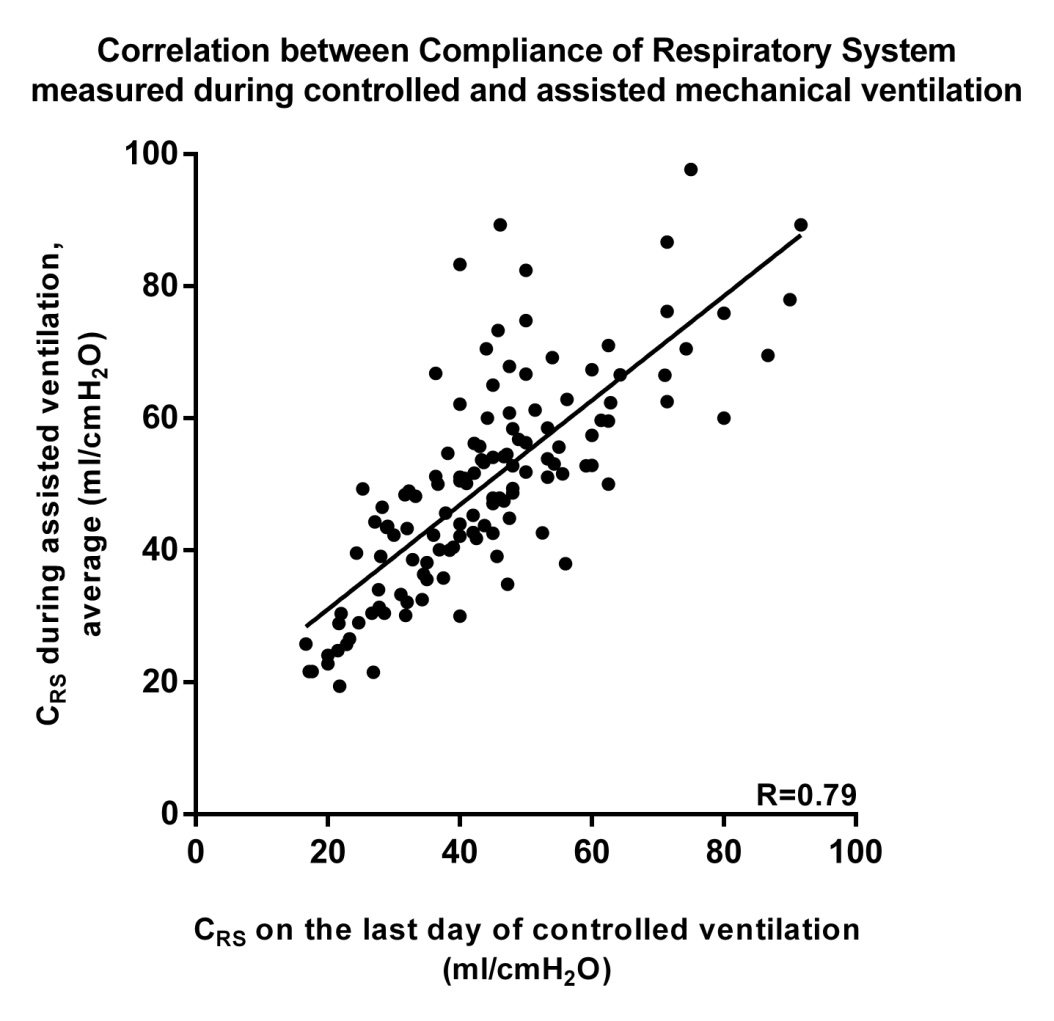 Figure E1: Respiratory System Compliance (CRS) measured during the last day of Controlled Mechanical Ventilation is highly correlated with the average CRS measured during the first three days of Assisted Mechanical Ventilation. R=0.79, p<0.0001.